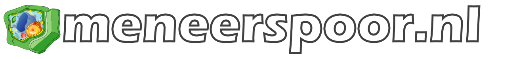 Je gaat het spel CellCraft spelen op www.meneerspoor.nl/cellcraft en hiermee ga je alle organellen van de cel ontdekken. Gebruik ook je Binas (zoek de pagina met de cellen zelf op). Start het spel en maak een tabel met alle stoffen en organellen die je tegenkomt. Neem onderstaande tabel over in je schrift en vul aan met alles wat je tegenkomt.Het spel is in het Engels, maar je zit achter een computer (zoekmachine): zoek de vertaling op.Je kunt altijd je informatie over het organel aanvullen met informatie van het internet of uit het boek.Enkele vragen die je kunt beantwoorden tijdens het spelen.Waarom is het eerste organel het centrosoom?Wat is het nut van ATP?Waarom heeft een cel glucose nodig?Buiten het mitochondrium maakt de cel ook ATP, maar minder dan binnen het mitochondrium. Leg uit.Welke stappen zijn er nodig om eiwitten te maken?Geef minimaal 2 voorbeelden van recycling in de cel en leg uit.Membranen zijn erg belangrijk. Leg uit.NaamOmschrijving / functieOrganel of stof?CelmembraanCentrosoomATPGlucoseCelkernAA:NA:Slicer enzymenFA:Endoplasmatisch reticulumVrije radicalenPeroxisoomLysosoom